  MEVAGISSEY PARISH COUNCILmevagisseyparishcouncil.co.ukChairman										Clerk to the CouncilMr M Roberts										Mr P HowsonRowan											TrevellionTregoney Hill										School HillMevagissey										MevagisseyPL26 6RF										PL26 6TH01726 842267										07570 832669michaeljohnroberts@hotmail.co.uk							              mevaclerk@btinternet.comTo all members of the Parish CouncilDear Councillor,				PARISH COUNCIL MEETING You are summoned to attend the next meeting.It will be held at the Mevagissey Activity Centre on Thursday 21 October 2021 starting at 7pm.The order of business is given below (note that all planning matters will be dealt with at a separate meeting).Yours faithfully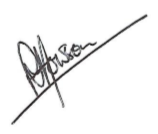 PJ HowsonClerk to the CouncilAGENDA1.	To receive Apologies. 2.	To receive Declarations of Interest and Gifts.3.	Public participation. 4.	To accept the minutes of the meeting held on 23 September 2021.5.	To accept the minutes of the planning meeting held on 24 September 2021.6.	To receive the Clerk’s report.7.	To receive the Ward Member's report.8.	To approve the monthly finances.   9.	To receive a report from Cllr. Facey on issues arising from the operation of the public conveniences.10.	Community Land Trust (CLT) and affordable housing.10a.	To receive a report from Cllr. Gann on the proposed CLT.10b.	To receive feedback from Cllr. A Williams following the CCLT seminar on 20 October.10c.	To consider other issues related to affordable housing.11.	To receive a report from Cllr. Shephard on the new Housing Working Group.12.	Climate Emergency Working Group12a.	To receive a report from Cllr. Whatty on the activities of the group.12b.	To receive a report from Cllr. Leiser on upcoming events (St Austell Climate Festival and Mevagissey Christmas Markets).13.	To receive reports from Cllrs. Facey and Gann on waste recycling and disposal.14.	To receive an update on the development of a devolution package.15.	To consider requesting additional 20mph zones in the village (Cllr. Barham) (deferred from August). 16.	To consider a response to the government’s consultation on measures to control the dangerous use of recreational and personal watercraft (deferred from September).17.	To adopt the latest version of the Code of Conduct for Local Councils.18.	Proposal to consider a response to Cornwall Council’s Housing Strategy informal consultation (Cllr. Leiser).19.	To consider CALC’s recommendations following the decision of its Board of Directors to postpone the 2021 AGM until next year.20.	To consider the retention next year of measures introduced to manage visitors during the pandemic: a) extra rubbish bins in the village centre, and b) the employment of attendants at the public toilets.21.	Proposal to ask Cornwall Council to repair the wall separating Polkirt Hill from Cliff Park (Cllr. Gann).22.	Date of next (non-planning) meeting: 18 November 2021.	NOTE: The meeting will include an opportunity for members of the public to make representations and give evidence on any item appearing on this agenda.  No member of the public may speak for longer than three minutes.  The meeting has been advertised as a public meeting and as such could be recorded by broadcasters, the media or members of the public.  Bills to PaySalaries£1,000.00 HMRC (PAYE)£250.00 Attendants at West Wharf PC 03/10/21 - 04/10/21 (paid)£100.00 Valley Road PC electricity 02/09/21 - 01/10/21 (paid)£39.07 West Wharf PC electricity 02/09/21 - 01/10/21 (paid)£35.07 Attendants at West Wharf PC during Shanty Festival (paid)£150.00 West Wharf PC water 08/09/21 - 04/10/21 (paid)£209.12 Valley Road PC water 08/09/21 - 04/10/21 (paid)£504.37 September waste collections from West Wharf PC£114.30 September recycling bank collections£598.50 Kiers car park waste collections 17/09/21 - 28/09/21£470.88 Operate Valley Road PC October 2021£970.34 Operate West Wharf PC October 2021£1,111.20 TOTAL£5,552.85 AccountsAmount available to spend as of last meeting£96,791.35Expenditure last month£8,629.60   plus West Wharf PC water 03/08/21 - 07/09/21£553.25   Kiers car park waste collections 03/09/21 - 14/09/21£470.88   Third cut of coast path (supplementary)£19.52   Attendants at West Wharf PC 19/09/21 - 25/09/21£610.00   Valley Road PC water 03/08/21 - 07/09/21£841.03   Unblock toilets and repair gutters at West Wharf PC£70.00   Attendants at West Wharf PC 26/09/21 - 03/10/21£610.00   Repairs and replacements at both PC sites£289.99Precept and CTS Grant (2nd payment)£38,240.50ReceivedWest Wharf PC entry money£4,100.00ReceivedBank interest£2.70ReceivedAvailable to spend£127,040.28Bank Statements (01/10/2021)Current Account£3,018.82Deposit Account£124,021.46TOTAL£127,040.28